ПРОЕКТ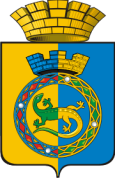 ДУМА ГОРНОУРАЛЬСКОГО ГОРОДСКОГО ОКРУГАСЕДЬМОЙ СОЗЫВВОСЕМЬДЕСЯТ ВТОРОЕ ЗАСЕДАНИЕРЕШЕНИЕот ___________________	 							         № ______г. Нижний ТагилОб утверждении порядка сообщения лицами, замещающими муниципальные должности Горноуральского городского округа, о возникновении личной заинтересованности при осуществлении полномочий, которая приводит или может привести к конфликту интересовВ соответствии с Федеральным законом от 25.12.2008 № 273-ФЗ «Противодействии коррупции», Законом Свердловской области от 20.02.2009 № 2-ОЗ «О противодействии коррупции в Свердловской области», Указом Губернатора Свердловской области от 17.02.2020 N 55-УГ «О некоторых вопросах организации  по профилактике коррупционных правонарушений», Уставом Горноуральского городского округа, Дума  городского округа РЕШИЛА:1. Утвердить Порядок сообщения лицами, замещающими  муниципальные должности Горноуральского городского округа, о возникновении личной заинтересованности при осуществлении полномочий, которая приводит или может привести к конфликту интересов (прилагается).2. Настоящее Решение вступает в силу с даты официального опубликования.3. Опубликовать настоящее Решение в установленном порядке и разместить на официальном сайте Горноуральского городского округа.4. Контроль за выполнением настоящего Решения возложить на постоянную депутатскую комиссию по вопросам законности и местного самоуправления (Еремеева Т.М.).УтвержденРешением ДумыГорноуральского городского округаот ______________ № ____Порядок сообщения лицами, замещающими  муниципальные должности Горноуральского городского округа, о возникновении личной заинтересованности при осуществлении полномочий, которая приводит или может привести к конфликту интересовРаздел I. Общие положения1. Порядок рассмотрения уведомлений лиц, замещающих  муниципальные должности Горноуральского городского округа, о возникновении личной заинтересованности при осуществлении ими своих полномочий, которая приводит или может привести к конфликту интересов (далее - Порядок), разработан в соответствии с Федеральным законом от 25.12.2008 № 273-ФЗ         «О противодействии коррупции», Законом Свердловской области от 20.02.2009   № 2-ОЗ «О противодействии коррупции в Свердловской области», Порядком направления сообщений о возникновении личной заинтересованности при осуществлении полномочий, которая приводит или может привести к конфликту интересов, и принятия мер по предотвращению или урегулированию конфликта интересов лицами, замещающими отдельные муниципальные должности в муниципальных образованиях, расположенных на территории Свердловской области, и предварительного рассмотрения таких сообщений, утвержденным Указом Губернатора Свердловской области от 17.02.2020 N 55-УГ (далее - Порядок, утвержденный Указом Губернатора Свердловской области N 55-УГ), и регулирует процедуру рассмотрения уведомлений лиц, замещающими муниципальные должности, о возникновении личной заинтересованности при исполнении должностных обязанностей, которая приводит или может привести к конфликту интересов, с целью принятия мер по предотвращению или урегулированию такого конфликта.2. Для целей Порядка понятия «личная заинтересованность» и «конфликт интересов» используются в значениях, определенных Федеральным законом от 25.12.2008 № 273-ФЗ «О противодействии коррупции».3. Действие настоящего Порядка распространяется на лиц, замещающих следующие муниципальные должности Горноуральского городского округа (далее - муниципальная должность):1) депутат Думы Горноуральского городского округа;2) председатель Контрольного органа Горноуральского городского округа.4. Действие настоящего Порядка, в соответствии с пунктом 2 Порядка, утвержденного Указом Губернатора Свердловской области № 55-УГ, не распространяется на лиц, замещающих следующие муниципальные должности:1) Глава Горноуральского городского округа;2) Председатель Думы Горноуральского городского округа.Раздел II. Порядок направления уведомления о возникновении личной заинтересованности при осуществлении полномочий, которая приводит или может привести к конфликту интересов 5. Лица, указанные в пункте 3 настоящего Порядка, обязаны в соответствии с законодательством Российской Федерации и законодательством Свердловской области о противодействии коррупции, письменно сообщать председателю Думы Горноуральского городского округа о возникновении личной заинтересованности при осуществлении полномочий, которая приводит или может привести к конфликту интересов, а также принимать меры по предотвращению или урегулированию конфликта интересов.6. Уведомление о возникновении личной заинтересованности при осуществлении полномочий, которая приводит или может привести к конфликту интересов (далее - уведомление), направляется лицами, указанными в пункте 3 настоящего Порядка, в Думу Горноуральского городского округа (далее - Дума) на имя председателя Думы, не позднее рабочего дня, следующего за днем,  когда указанным лицам стало известно о возникновении личной заинтересованности при исполнении должностных обязанностей, которая приводит или может привести к конфликту интересов.7. В случае невозможности представления уведомления по объективным причинам в срок, указанный в 6 настоящего Порядка, уведомление направляется  в течение рабочего дня после того, как причины пропуска этого срока были устранены.8. Уведомление составляется по форме, утвержденной Указом Губернатора Свердловской области от 17.02.2020 N 55-УГ «О некоторых вопросах организации деятельности по профилактике коррупционных правонарушений». Уведомление представляется лично или направляется любым способом, обеспечивающим его доставку.9. Регистрация уведомлений осуществляется в день поступления аппаратом Думы в журнале регистрации уведомлений о возникновении личной заинтересованности при исполнении должностных обязанностей, которая приводит или может привести к конфликту интересов (далее - Журнал), который должен быть прошит, пронумерован и скреплен печатью Думы. Журнал оформляется согласно приложению N 3 к Указу Губернатора Свердловской области N 55-УГ.10. Муниципальный служащий аппарата Думы, регистрирующий уведомление, выдает копию уведомления с отметкой о регистрации лицу, представившему уведомление, на руки под подпись в журнале, либо направляет копию почтовым отправлением с уведомлением о получении не позднее трех рабочих дней со дня регистрации уведомления.В случае если уведомление было направлено в аппарат иным способом лицо, направившее его, информируется о дате регистрации и регистрационном номере уведомления, о чем делается запись в журнале.11. Муниципальный служащий аппарата Думы, регистрирующий уведомление, направленное лицом, указанным в пункте 3 настоящего Порядка, в день поступления уведомления, обеспечивает его передачу Председателю Думы.12. Председатель Думы при получении уведомления, направленного лицом, указанным в пункте 3 настоящего Порядка, не позднее следующего дня направляет его в  Комиссию по противодействию коррупции в Думе Горноуральского городского округа (далее – Комиссия по противодействию коррупции) для рассмотрения и организации проведения проверки.Раздел III. Порядок проведения проверки соблюдения требований по предотвращению и урегулированию конфликта интересов и рассмотрения уведомления о возникновении личной заинтересованности при осуществлении полномочий, которая приводит или может привести к конфликту интересов 13. Комиссия по противодействию коррупции проводит проверку соблюдения требований по предотвращению и урегулированию конфликта интересов (далее - проверка) по итогам которой рассматривает уведомление с приложением материалов, подтверждающих обстоятельства, доводы и факты, изложенные в уведомлении (при наличии), на своем заседании в течение 35 дней с момента регистрации уведомления.Указанный срок может быть продлен Комиссией по противодействию коррупции в случае направления запросов, предусмотренных пунктом 16 настоящего Порядка, но не более чем на 30 дней.14. В рамках проведения проверки с целью подтверждения наличия или отсутствия личной заинтересованности при исполнении должностных обязанностей, которая приводит или может привести к конфликту интересов, Комиссией по противодействию коррупции проводится анализ сведений, изложенных в уведомлении, по результатам которого подготавливается мотивированное заключение.15. В ходе проведения проверки Комиссия по противодействию коррупции с целью уточнения фактов, изложенных в уведомлении, проводит беседу с лицом, направившим уведомление, и (или) запрашивает у него письменные либо устные пояснения по изложенным в уведомлении обстоятельствам.16. В ходе проведения проверки Комиссия по противодействию коррупции направляет запросы в государственные органы, органы местного самоуправления и организации с целью получения необходимой информации, имеющейся в распоряжении данных органов и организаций в отношении лица, направившего уведомление.17. Уведомление с приложением материалов, подтверждающих обстоятельства, доводы и факты, изложенные в уведомлении (при наличии), мотивированное заключение и другие материалы, полученные в ходе проверки, рассматриваются на заседании Комиссии по противодействию коррупции с приглашением лица, направившего уведомление.18. В случае если рассматривается уведомление депутата Думы, являющегося членом Комиссии по противодействию коррупции, указанный депутат не вправе принимать участие в заседании Комиссии по противодействию коррупции в качестве её члена.19. По результатам рассмотрения Комиссия по противодействию коррупции принимает одно из следующих решений:1) признать, что при осуществлении лицом, направившим уведомление, своих полномочий конфликт интересов отсутствует;2) признать, что при осуществлении лицом, направившим уведомление, своих полномочий возник конфликт интересов и меры по урегулированию конфликта интересов, принятые указанным лицом, являются достаточными;3) признать, что при осуществлении лицом, направившим уведомление, своих полномочий возникает или может возникнуть личная заинтересованность, которая приводит или может привести к конфликту интересов, но принятых мер по предотвращению или урегулированию конфликта интересов не достаточно и рекомендует принять дополнительные меры по предотвращению или урегулированию конфликта интересов, руководствуясь Федеральным законом от 25.12.2008 N 273-ФЗ «О противодействии коррупции» в срок, не превышающий 5 рабочих дней.В случае непринятия лицом, направившим уведомление, дополнительных мер, направленных на предотвращение или урегулированию конфликта интересов, Комиссия по противодействию коррупции направляет уведомление вместе с иными материалами в рабочую группу Комиссии по координации работы по противодействию коррупции в Свердловской области по рассмотрению отдельных вопросов профилактики коррупции в муниципальных образованиях, расположенных на территории Свердловской области Департамента противодействия коррупции и контроля Свердловской области для проведения проверки и принятия решения.20. Комиссия по противодействию коррупции принимает одно из решений, указанных в пункте 19 настоящего Порядка, открытым голосованием простым большинством голосов присутствующих на заседании членов комиссии.21. Комиссия по противодействию коррупции не позднее трех дней со дня принятия одного из решений, указанных в пункте 19 настоящего Порядка, направляет копию принятого решения лицу, направившему уведомление, в отношении которого принято решение, а также Председателю Думы.22. Информация о поступившем уведомлении и (или) принятом по нему решению Комиссии по противодействии коррупции доводится до сведения депутатов на заседаниях постоянных комиссий Думы Горноуральского городского округа и(или) на ближайшем очередном заседании Думы Горноуральского городского округа.Председатель Думы Горноуральского городского округаВ.В. ДоможировГлава Горноуральского городского округаД.Г. Летников 